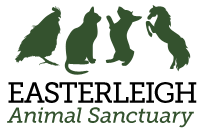 Application Form- Surrendering an animal to EasterleighName:Address:Email Address:Contact Phone Number:Name of Animal You Are Surrendering:Type of Animal:Breed:Your reason for surrendering the animal:How long have you had the animal?Where did you get the animal from?Is the animal good with: (Please put unknown if not sure).Dogs:Cats:Children:Animal Temperament:Is the animal spayed/neutered?Is the animal up to date with vaccinations?- we ask for animals to be up to date with this before surrendering or if a donation can be given to us to organise it if they are not.What vet is the animal registered with?Is the animal microchipped?Please send this completed application form to us at:easterleighanimals@yahoo.com  and we will be in contact as soon as we possibly can.